«ЭРУДИТ» (математика) 5 класс     Геологи нашли 7 камней, массы которых равны 1 кг, 2 кг, 3 кг, 4 кг, 5 кг, 6 кг, 7 кг. Эти камни разложили в 4 рюкзака так, что в каждом рюкзаке масса была одинаковой. Как они это сделали?Решение_______________________________________________________________________________________________________________________________________________________________________________________________________Ответ_________________________________________________________________Мышь, мышонок и сыр в мышеловке весят вместе 180 г. Мышь весит на 100 г больше, чем сыр и мышонок вместе. Сыр весит в 3 раза меньше, чем мышонок. Сколько весит каждый из них?Решение___________________________________________________________________________________________________________________________________________________________________________________________________Ответ_________________________________________________________________Для нумерации страниц в книге потребовалось 2322 цифры. Сколько страниц в этой книге?Решение_______________________________________________________________________________________________________________________________________________________________________________________________________Ответ_________________________________________________________________В зоопарке живут 30 обезьян. 10 из них берут от посетителей конфеты, 15 - печенье, а 9 предпочитают не брать ничего. Сколько обезьян берут у посетителей и конфеты, и печенье?Решение_____________________________________________________________________________________________________________________________________________________________________________________________________________________________________________________________________Ответ_________________________________________________________________Червяк ползёт по стволу липы. Ночью он поднимается на 4 м вверх, а днём спускается на 2 м вниз. На восьмую ночь червяк достиг вершины дерева. Как высока липа?Решение___________________________________________________________________________________________________________________________________________________________________________________________________Ответ_________________________________________________________________В записи 8-значного числа используются по 2 раза цифры 1, 2, 3, 4, причём первая цифра - 4. Интересно, что между двумя единицами стоит одна цифра, между двумя двойками - две цифры, между двумя тройками - три цифры, между двумя четвёрками - четыре цифры. Что это за число?Решение___________________________________________________________________________________________________________________________________________________________________________________________________________________________________________________________________________Ответ_________________________________________________________________Два всадника едут навстречу друг другу: один со скоростью 12 км/ч, а другой - на 3 км больше. На каком расстоянии они будут через 2 часа после встречи?Решение_____________________________________________________________________________________________________________________________________________________________________________________________________________________________________________________________________Ответ_________________________________________________________________Расставьте в квадрате 4×4 одного короля, одного слона и двух ладей так, чтобы они не били друг друга.Сколько раз за сутки на часах минутная стрелка обгонит часовую?Решение_____________________________________________________________________________________________________________________________________________________________________________________________________________________________________________________________________Ответ_________________________________________________________________Расставьте в свободных клетках числа 4, 5, 6, 7, 8, 9 так, чтобы сумма чисел в каждом столбце и в каждой строке равнялась 15.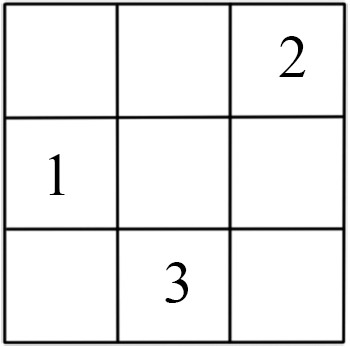  Папа, Маша и Яша идут в школу. Пока папа делает 3 шага, Маша делает 5 шагов. Пока Маша делает 3 шага, Яша делает 5 шагов. Маша и Яша посчитали, что вместе они сделали 400 шагов. Сколько шагов сделал папа?Решение____________________________________________________________________________________________________________________________________________________________________________________________________________________________________________________________________Ответ_______________________________________________________________ Бегая за Буратино, Карабас-Барабас прилип бородой к дереву. Дуремар отрезал 7/18 длины бороды и освободил Карабаса-Барабаса. Доктор Айболит дал Карабасу волшебное лекарство, после чего его борода увеличилась на 20% и стала равна 77 см. Какой длины была борода Карабаса-Барабаса первоначально?Решение_______________________________________________________________________________________________________________________________________________________________________________________________________________________________________________________________________________________________________________________________________Ответ_________________________________________________________________ Алёна, Боря, Вера и Полина собирали яблоки в саду. Кто-то из них собрал 11 яблок, другой — 17, третий — 19, четвёртый — 24. Известно, чтоодна из девочек собрала 11 яблок;Алёна собрала яблок больше, чем Боря;суммарное количество яблок, собранное Алёной и Верой, делится на 3.Кто сколько яблок собрал?Решение и ответ: ___________________________________________________________________________________________________________________________________________________________________________________________________________________________________________________________________